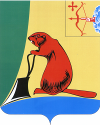 Общие положенияЗаключение Контрольно-счетной комиссии муниципального образования Тужинского муниципального района Кировской области (далее – Контрольно-счетная комиссия) на проект решения Тужинской поселковой Думы «О внесении изменений в решение Тужинской поселковой Думы                        от 15.12.2022 № 3/14 (далее – Решение) подготовлено в соответствии                      с Положением Контрольно-счетной комиссии, утвержденным решением Тужинской районной Думы от 13.12.2021 № 4/25, Соглашением о передаче полномочий по осуществлению внешнего муниципального финансового контроля от 10.04.2012, статьей 33 Положения о бюджетном процессе в муниципальном образовании Тужинское городское поселение, утвержденного решением Тужинской городской Думы от 22.09.2021                      № 57/237.Решением Тужинской поселковой Думы от 15.12.2022 № 3/14 утвержден бюджет Тужинского городского поселения на 2023 год и плановый период 2024-2025 годов.В соответствии с представленным проектом Решения вносимые изменения обусловлены необходимостью изменением суммы доходов бюджета, корректировки расходов бюджета поселения за счет остатков средств бюджета поселения, образовавшихся по состоянию на 01.01.2023, а также необходимостью перераспределения лимитов между разделами, подразделами расходов бюджета.Проектом Решения предлагается утвердить основные характеристики бюджета на 2023 год:общий объем доходов бюджета поселения в сумме                                    9 723,3 тыс. рублей;общий объем расходов бюджета поселения в сумме                                  10 783,1 тыс. рублей;дефицит бюджета поселения в сумме 1 059,8 тыс. рублей.Параметры планового периода 2023 и 2024 годов не корректируются.Кроме того, проектом Решения предлагается увеличить объема бюджетных ассигнований дорожного фонда на 2023 год на 386,6 тыс. рублей за счет остатков средств на счете бюджета поселения по состоянию на 01.01.2023 и утвердить в сумме 1 902,9 тыс. рублей.В приложении № 1 (в новой редакции Приложение № 3 к решению о бюджете на 2023-2025 годы) к проекту Решения коды бюджетной классификации по налоговым и неналоговым доходам «Единый сельскохозяйственный налог» и «Инициативные платежи» сгруппированы по подстатьям.  Названием данного приложения определено, что объемы поступления доходов бюджета поселения по налоговым и неналоговым доходам группируются по статьям. Доходы бюджетаОбъем доходной части бюджета поселения в 2023 году в целом планируется увеличить на 205,0 тыс. рублей за счет увеличения собственных доходов.Изменение безвозмездных поступлений проектом Решения не предусматривается.Собственные доходы увеличиваются за счет инициативных платежей, зачисляемых в бюджет поселения (взносы от населения и спонсоров на проект поселения «Обустройство пожарного пирса на ул. Молодежной напротив дома № 9 в пгт Тужа).В результате вносимых изменений прогнозируемый объем доходов бюджета поселения увеличится на 2,2% и составит 9 723,3 тыс. рублей. Расходы бюджетаПредставленным проектом Решения предусматривается увеличение расходной части бюджета в 2023 году на 514,8 тыс. рублей или на 5%. В результате вносимых изменений расходная часть бюджета поселения на 2023 год составит 10 783,1 тыс. рублей.Проектом Решения предлагаются изменения расходов бюджета по следующим разделам и подразделам классификации расходов бюджета:По группам видов расходов увеличение запланировано на «200» -  закупку товаров, работ и услуг для государственных (муниципальных) нужд - 445,3 тыс. рублей, на «100» - оплату труда и начисления на выплаты по оплате труда - 14,5,0 тыс. рублей, на «500» - МБТ бюджету Тужинского муниципального района (передача отдельных полномочий по осуществлению отдельных полномочий в сфере гражданской обороны и защиты населения и территории от чрезвычайных ситуаций) - 55,0 тыс. рублей.Проектом Решения вносятся изменения в бюджетные ассигнования 2023 года, затрагивающие финансовое обеспечение 5 муниципальных программ: «Развитие местного самоуправления» - увеличение составит                       62,9 тыс. рублей;«Обеспечение безопасности жизнедеятельности населения» - увеличение составит 263,0 тыс. рублей;«Управление муниципальным имуществом» - увеличение составит 6,0 тыс. рублей;«Развитие транспортной инфраструктуры» - увеличение составит 386,6 тыс. рублей;«Организация благоустройства территории Тужинского городского поселения» - уменьшение составит 203,7 тыс. рублей;На обеспечение деятельности органов местного самоуправления расходы не корректируются.Дефицит бюджетаВ результате предложенных корректировок доходной и расходной части бюджета поселения в 2023 году дефицит бюджета увеличивается на 309,8 тыс. рублей и составит 1 059,8 тыс. рублей.Выводы Заключение Контрольно-счетной комиссии на проект Решения подготовлено в соответствии с Положением о Контрольно-счетной комиссии, утвержденным решением Тужинской районной Думы от 13.12.2021 № 4/25, Соглашением о передаче полномочий по осуществлению внешнего муниципального финансового контроля от 10.04.2012.Проектом Решения планируется изменение основных характеристик бюджета Тужинского городского поселения на 2023 год:доходы бюджета увеличатся на 205,0 тыс. рублей и составят                  9 723,3 тыс. рублей;расходы бюджета увеличатся на 514,8 тыс. рублей и составят     10 783,1 тыс. рублей;дефицит бюджета увеличится на 309,8 тыс. рублей и составит 1 059,8 тыс. рублей.Объем бюджетных ассигнований дорожного фонда на 2023 год увеличивается на 386,6 тыс. рублей и составит в сумме 1 902,9 тыс. рублей.ПредложенияВ приложении № 1 к проекту Решения «Объемы поступления доходов бюджета поселения по налоговым и неналоговым доходам по статьям, по безвозмездным поступления по подстатьям классификации доходов бюджетов прогнозируемые на 2023 год» уточнить коды бюджетной классификации по налоговым и неналоговым доходам  по статьям в соответствии с приказом Минфина России от 17.05.2022 № 75н «Об утверждении кодов (перечней кодов) бюджетной классификации Российской Федерации на 2023 год (на 2023 год и на плановый период 2024 и 2025 годов)».Контрольно-счетная комиссия считает возможным принятие проекта решения Тужинской поселковой Думы «О внесении изменений в решение Тужинской поселковой Думы от 15.12.2022 № 3/14» с учетом устранения выявленных нарушений.Председатель Контрольно-счетнойкомиссии Тужинского района                                                            Ю.В. Попова03.02.2023КОНТРОЛЬНО-СЧЕТНАЯ КОМИССИЯ МУНИЦИПАЛЬНОГО ОБРАЗОВАНИЯ ТУЖИНСКИЙ МУНИЦИПАЛЬНЫЙ РАЙОН КИРОВСКОЙ ОБЛАСТИул. Горького, д. 5, пгт Тужа, Тужинский район, Кировская область, 612200,    тел: (83340) 2-16-45, E-mail: kcktuzha@mail.ruЗАКЛЮЧЕНИЕна проект решения Тужинской поселковой Думы «О внесении изменений в решение Тужинской поселковой Думы от 15.12.2022 № 3/14 (февраль)Наименование расходовРазделПодразделСумма изменений, тыс. рублейОбщегосударственные вопросы0100+62,9Функционирование Правительства РФ, высших исполнительных органов государственной власти субъектов РФ, местных администраций0104+47,3Другие общегосударственные вопросы0113+15,6Национальная безопасность и правоохранительная деятельность0300+263,0Защита населения и территории от чрезвычайных ситуаций природного и техногенного характера, пожарная безопасность0310+205,0Другие вопросы в области национальной безопасности и правоохранительной деятельности0314+58,0Национальная экономика0400+386,6Дорожное хозяйство (дорожные фонды)0409+386,6Жилищно-коммунальное хозяйство0500-197,6Жилищное хозяйство0501+6,0Благоустройство0503-203,6